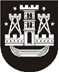 KLAIPĖDOS MIESTO SAVIVALDYBĖS TARYBASPRENDIMASDĖL PRIPAŽINTO NEREIKALINGU ARBA NETINKAMU (NEGALIMU) NAUDOTI VALSTYBEI NUOSAVYBĖS TEISE PRIKLAUSANČIO NEMATERIALIOJO, ILGALAIKIO IR TRUMPALAIKIO MATERIALIOJO TURTO NURAŠYMO IR LIKVIDAVIMO2017 m. balandžio 27 d. Nr. T2-101KlaipėdaVadovaudamasi Lietuvos Respublikos vietos savivaldos įstatymo 16 straipsnio 2 dalies 27 punktu ir 48 straipsnio 4 dalimi, Pripažinto nereikalingu arba netinkamu (negalimu) naudoti valstybės ir savivaldybių turto nurašymo, išardymo ir likvidavimo tvarkos aprašo, patvirtinto Lietuvos Respublikos Vyriausybės 2001 m. spalio 19 d. nutarimu Nr. 1250 „Dėl Pripažinto nereikalingu arba netinkamu (negalimu) naudoti valstybės ir savivaldybių turto nurašymo, išardymo ir likvidavimo tvarkos aprašo patvirtinimo“, 12.2 papunkčiu ir atsižvelgdama į Klaipėdos miesto savivaldybės administracijos direktoriaus 2017 m. kovo 20 d. įsakymą Nr. AD2-231 „Dėl valstybei nuosavybės teise priklausančio ir Klaipėdos miesto savivaldybės patikėjimo teise valdomo nematerialiojo, ilgalaikio ir trumpalaikio materialiojo turto pripažinimo netinkamu (negalimu) naudoti“, 2017 m. kovo 20 d. įsakymą Nr. AD2-252 „Dėl turto pripažinimo netinkamu (negalimu) naudoti“, Švietimo informacinių technologijų centro 2017-02-09 raštą Nr. 90-(1.6)-D3-78, 2017-03-08 raštą  Nr. 90-(1.6)-D3-127, Lietuvos Respublikos švietimo ir mokslo ministerijos 2017-02-20 raštą Nr. SR-758 ir 2017-02-20 raštą Nr. SR-760, Lietuvos statistikos departamento 2017-02-24 raštą Nr. SD-174 ir į Švietimo ir mokslo ministerijos Švietimo aprūpinimo centro 2017-03-01 raštą Nr. (1.14)-D2-73, Klaipėdos miesto savivaldybės taryba nusprendžia:1. Nurašyti pripažintą nereikalingu arba netinkamu (negalimu) naudoti dėl fizinio ir funkcinio (technologinio) nusidėvėjimo valstybei nuosavybės teise priklausantį turtą:1.1. Klaipėdos miesto savivaldybės patikėjimo teise valdomą nematerialųjį, ilgalaikį materialųjį turtą (turtu naudojasi savivaldybės biudžetinė įstaiga Klaipėdos lopšelis-darželis „Versmė“), bendra įsigijimo vertė – 532,07 Eur, likutinė vertė 2017 m. balandžio 1 d. – 0,00 Eur (1 priedas);1.2. Klaipėdos miesto savivaldybės patikėjimo teise valdomą nematerialųjį, ilgalaikį ir trumpalaikį materialųjį turtą (turtu naudojasi savivaldybės biudžetinė įstaiga Klaipėdos Simono Dacho progimnazija), bendra nematerialiojo, ilgalaikio materialiojo turto įsigijimo vertė – 2 912,54 Eur, bendra trumpalaikio materialiojo turto įsigijimo vertė – 1 771,03 Eur, likutinė vertė 2017 m. balandžio 1 d. – 0,00 Eur (2 priedas);1.3. Klaipėdos miesto savivaldybės patikėjimo teise valdomą nematerialųjį, ilgalaikį materialųjį turtą (turtu naudojasi savivaldybės biudžetinė įstaiga Klaipėdos Martyno Mažvydo progimnazija), bendra įsigijimo vertė – 14 862,68 Eur, likutinė vertė 2017 m. balandžio 1 d. – 0,00 Eur (3 priedas);1.4. Klaipėdos miesto savivaldybės administracijos patikėjimo teise valdomą naudojamą ir disponuojamą nematerialųjį, ilgalaikį materialųjį turtą, bendra įsigijimo vertė – 66 777,21 Eur, likutinė vertė 2017 m. balandžio 1 d. – 0,00 Eur (4 priedas).2. Pavesti Klaipėdos miesto savivaldybės administracijai organizuoti šio sprendimo 1 punkte nurodyto turto perdavimą atliekų tvarkytojams, nurašymą ir likvidavimą.3. Skelbti šį sprendimą Klaipėdos miesto savivaldybės interneto svetainėje.Savivaldybės mero pavaduotojaJudita Simonavičiūtė